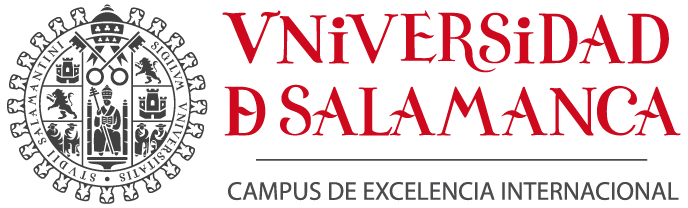 Supervisor or tutor’s annual assessment report on the doctoral candidate’s Research Plan and Record of ActivitiesProfessor: _____________________________________________, PhDSupervisor		TutorDoctoral candidate: ________________________________________________Doctoral programme: ______________________________________________________________In view of the forgoing, the issued report is:Favourable		UnfavourableIn __________________________, on_____ _________________ 201___